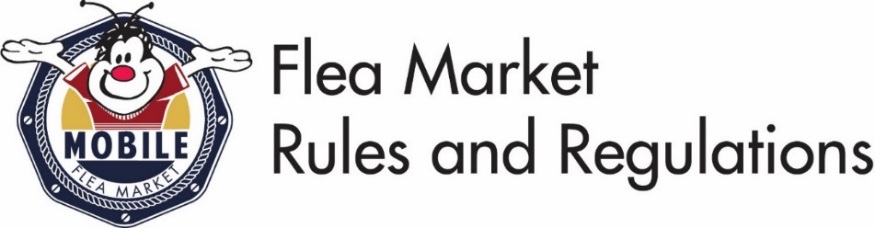 We would like everyone to have a pleasant and successful experience with us. In order for this to happen, we have a few simple rulesHOURS OF OPERATION: Hours open to the public are from 9 am to 5 pm Saturday and Sunday.  The Office is opened for Sellers 7 am and all Sellers must check into the office whether paid or not before setting up.SPEED LIMIT: Maximum speed limit on flea market grounds is 5 M.P.H. per Alabama law, pedestrians have the right of way in a parking lot. Please be mindful of the children who are also present.SPACE RESALE RIGHTS: Booths not occupied by 9 am will be re-rented by management without notice to Seller and without refund to Seller.  Call if you will be late.RESERVATIONS: All Sellers must pay their rent and receive receipt (sellers pass) before Friday proceeding the weekend reserved. All booths come with one (1) 3x8 table. Extra tables are rented for $3.00 through the Mobile Flea Market office ONLY.  SELLERS TAKING TABLES ON THERE OWN WILL BE CHARGED $10.00.TRADEMARKED/COUNTERFEIT/STOLEN MERCHANDISE:  The sale, display, or distribution of merchandise that infringes upon copyrighted designs or materials, bears counterfeit trademarks, or is stolen is strictly prohibited.GUNS: No guns, ammunition or explosives are to be brought in, sold, or traded on Flea Market grounds.PROHIBITION OF OTHER ITEMS: Mobile Flea Market reserves the right at any time to prohibit any additional items from being sold or traded and to refuse admission to any seller.WALKING SALES: Positively no walking sales. Anyone selling, trading, or otherwise conducting business on the premises must have a sellers permit and remain in their selling space.HAND BILLS & FLYERS:  No one shall bring upon or distribute on the grounds any political, religious, or soliciting matter or hand bulls without prior written consent of Mobile Flea Market.SALES TAX: All government permitting require for Seller shall be the responsibility of Seller (includes sales tax requirements by the State, County, and City).SPACE BOUNDRIES: All Merchandise is to be kept behind the yellow line.  Any additions or alterations to space or buildings require written permission of management.  Walkways and driveways are fire and ambulance lanes. Courtesy for your neighbor is to be used in the display of your merchandise and signs.  View of your neighbor’s merchandise should not be blocked as you are looking down the aisle.  Any signs are to be hung in such a manner that they will not be a safety hazard, and prior approval from the office is required.CLEAN UP: Sellers are responsible for the clean-up of their area.  All garbage and trash boxes, etc. are to be placed in the dumpster, boxes broken down and flattened.  Nothing is to be left in your booth when you leave.  There will be a cleaning fee imposed for those that can’t clean up their booth. Sellers must clean up their space and leave it the way they found it. ABANDONED PROPERTY: Any property left shall be deemed abandoned by the seller.  Mobile Flea Market may remove such property and dispose of the same without liability.  The Flea Market may charge the seller reasonable costs for disposing of such property. PARKING: Mobile Flea Market is not a RV park, however, Sellers may remain overnight on the weekend as a security measure for their merchandise.  Those remaining overnight should be registered in the office and a parking fee of $5.00 per night paid at the time your space is rented. NO UNATTTENDED campers, vehicles or trailers ARE ALLOWED TO BE LEFT DURING THE WEEK except in the designated area and then only with approval by the Flea Market office with paid parking fee.PHYSICAL CHANGES TO PROPERTY: Sellers cannot drive nails or anchors into the pavement, tables, or make any physical changes whatsoever. No tables, racks, walls or any other construction may be built on a space without prior written consent of Mobile Flea Market.ELECTRICAL: Sellers requiring electrical use will receive pass from the Office.  A charge will be made to cover such usage as determined by management which at present estimate will not exceed $5.00 per day.  No electric heaters, coffee pots, or any electric appliances whatsoever. No electrical cords are allowed to extend across or above walkways.SOUND: Mobile Flea Market reserves the right to keep sound emitting from any type of stereos, radios, televisions, and/or any other sound to an acceptable level. Sellers shall conduct themselves at all items in an acceptable manner.FOOD AND BEVERAGES: ALL FOOD ITEMS for sale are strictly prohibited (this includes candy, cookies, soda drinks, coffee, etc.); It is understood that FOOD Items in this paragraph does not include produce, fruits and vegetables.  When in doubt contact management.  Any homemade food items that are approved by the Flea Market must be made in a health department approved kitchen.ALCOHOLIC BEVERAGES: Positively no alcoholic beverages are to be brought onto Mobile Flea Market property by patrons to be consumed, sold, or given away.CIGARETTE AND TOBACCO SALES: Due to laws restricting the sale of cigarettes to minors, the sale of cigarettes or any tobacco products will not be allowed.SMOKING: There is to be no smoking in or around closed buildings and restrooms.DRUG PARAPHENALIA: No one may sell or display any drug or marijuana related paraphernalia.PORNOGRAPHY: Due to the increasing number of children and our obligation to them and their parents, the management of Mobile Flea Market reserves the right to restrict the sale, display, or distribution of any printed material, photographs, books, magazines, pictures, or other representation in order to maintain a proper moral and wholesome environment.GAMES & AMUSEMENTS: No games of chance or skill, raffles, lotteries, auctions or amusement rides may be conducted or operated by seller without prior written consent of Mobile Flea Market.ANIMALS:  Animals (i.e. dogs, cats, poultry, etc.) are allowed to be sold on Flea Market grounds.  No vicious animals; poisonous snakes are allowed to be sold or given away on Flea Market grounds. Please obtain the Pet Sale Policy at the Office.  ALL PETS MUST BE ON A LEASH AND KEPT AT YOUR RENTED SPACE.  Sellers are totally responsible for the acts of such pets.BICYCLES: No bicycles, motorbikes, motorcycles, skateboards, roller skates, roller blades, scooters, or hover boards may be ridden on the property.MINORS: Sellers are responsible for their children and must be kept under control and at your space unless accompanied by an adult.  COMPLIANCE WITH LAWS: Sellers shall comply with all city, county, state, and federal laws.RIGHT OF ENTRY: Mobile Flea Market reserves the right to inspect all merchandise and have access to a seller's space at all times.ASSIGNMENT & SUBLETTING: Sellers may not for any reason sublease their booths or building.  All rental must be handled through the Flea Market office. Not more than one Seller may occupy the space rented by the Seller.  However, two Sellers or more may rent two spaces or more in their individual names and share responsibility of overseeing same.  When in doubt, check with management.  LIABILITY & INDEMNIFICATION: Mobile Flea Market assumes no responsibility for any items lost, stolen, or damaged while on their premises. Seller agrees to hold Mobile Flea Market harmless form any liability or damage arising from seller's use of the premises and/or injury to person or property resulting from items sold or exchanged thereon.INSURANCE: Sellers should obtain adequate property, liability and workmen’s compensation insurance.  Mobile Flea Market accepts no responsibility for loss to Seller for any reason.  In the event Mobile Flea Market is sued for any negligent acts of Seller, Mobile Flea Market’s Insurance Company will subrogate against Seller for the full amount of loss paid.RIGHT TO TERMINATE: The purchase of a seller's permit or reservation constitutes an agreement by the seller to comply with all rules and regulations. Sellers must be at least 18 years old to reserve selling space. Mobile Flea Market reserves the right to revoke the seller's permit or reservation and evict rule violators.THESE RULES ARE SUBJECT TO CHANGE WITHOUT NOTICE.  VIOLATORS OF THESE RULES MAY BE BANNED FROM THE FLEA MARKET.